Disciplina: HistóriaProfessor(a): Valdir Steffen	Turmas: 8º A, B ou CPROVA DE EXAME FINALLEIA OS TEXTOS E RESPONDA AS PERGUNTAS (NÃO HÁ NECESSIDADE DE COPIAR AS PERGUNTAS, SOMENTE AS RESPOSTAS)1ª OPÇÃOCASO FAÇA NO COMPUTADOR, BASTA ENVIAR O DOCUMENTO NO E-MAIL OU CLASSROOM RELACIONADO ABAIXO2ª OPÇÃOCASO FAÇA NO CADERNO, TIRE UMA FOTO E ENVIE PARA O E-MAIL OU CLASSROOM RELACIONAO ABAIXO.PROVA DE EXAME FINALREVOLUÇÃO INDUSTRIAL – PRIMEIRO BIMESTRETEXTO 01 “A Revolução Industrial teve início no século XVIII, na Inglaterra, com a mecanização dos sistemas de produção. Enquanto na Idade Média o artesanato era a forma de produzir mais utilizada, na Idade Moderna tudo mudou. A burguesia industrial, ávida por maiores lucros, menores custos e produção acelerada, buscou alternativas para melhorar a produção de mercadorias.”TEXTO 02. “Chamamos de Revolução Industrial o processo de transformação da organização social e econômica ocorrida na Inglaterra no século XVIII. Esse processo provocou mudanças na forma de produzir, transportar e comercializar mercadorias, além de profundas alterações na maneira de viver e trabalhar das pessoas. Sua principal consequência foi a consolidação do capitalismo, iniciado na Baixa Idade Média. A Revolução Industrial ocorreu inicialmente na Inglaterra, porque esse país reunia condições sociais, econômicas, políticas e tecnológicas favoráveis.”  “Os trabalhadores logo perceberam a necessidade de se unir e lutar por seus direitos. Assim, o começo da Revolução Industrial representou também o início das lutas operárias.”Responda 1. De acordo com o Texto 01, quais foram as principais características da Revolução Industrial. (1,0)2. Conforme do Texto 02, cite e explique as estratégias utilizadas pelos trabalhadores ingleses para a obtenção de melhores condições de vida e de trabalho. (1,0)REVOLUÇÃO FRANCESA – SEGUNDO BIMESTRETEXTO 03 - A Revolução Francesa foi resultado da crise política, econômica e social que a França enfrentou no final do século XVIII. Essa crise marcou o fim da monarquia absolutista que existia na França há séculos e da antiga ordem de privilégios que constituía o Antigo Regime Francês. Nessa época, a França era governada por Luís XVI, e a sociedade era dividida em classes sociais, conhecidas como Estados:TEXTO 04 - Em dez anos, de 1789 a 1799, a França passou por profundas modificações políticas, sociais e econômicas. A aristocracia do Antigo Regime perdeu seus privilégios, libertando os camponeses dos laços que os prendiam aos nobres e ao clero. Desapareceram as amarras feudais que limitavam as atividades da burguesia e criou-se um mercado de dimensão nacional.A Revolução Francesa foi a alavanca que levou a França do estágio feudal para o capitalista e mostrou que a população era capaz de condenar um rei.3. De acordo com o Texto 03, o que a Revolução Francesa representou para o Antigo Regime. (1,0)4. Lendo o Texto 04, quais foram as principais consequências da Revolução Francesa. (1,0)INDEPENDÊNCIA DO BRASIL – 3º BIMESTRETEXTO 05: As Cortes de Portugal tomaram medidas que foram impopulares aqui no Brasil, tais como a exigência do retorno do príncipe regente e a instalação de mais tropas no Rio de Janeiro. Além disso, a relação azedava também porque os portugueses tratavam os representantes brasileiros que iam a Portugal para negociar com desdém.Quando os portugueses exigiram o retorno do príncipe a Portugal, foi organizado um movimento de resistência contra a medida. Dessa forma, foi criado aqui no Brasil o Clube da Resistência, e o Senado brasileiro recebeu uma carta contendo milhares de assinaturas que defendiam que príncipe ficasse aqui.TEXTO 06: Com a independência do Brasil, o país tornou-se soberano e organizou-se com uma monarquia. Na América do Sul, o Brasil foi a única monarquia, pois as outras nações organizaram-se como repúblicas. Dom Pedro foi coroado imperador e nomeado como d. Pedro I em 1º de dezembro de 1822. Com isso, foi inaugurado o Primeiro Reinado (1822-1831). Outra consequência da independência foi o endividamento do país, já que Portugal cobrou dois milhões de libras do Brasil como indenização.5. Conforme o Texto 05, explique a relação entre as medidas impopulares dos portugueses, o retorno do príncipe a Portugal com a Independência do Brasil. (1,0)6. Lendo o Texto 06, quais foram as principais consequências da Independência do Brasil. (1,0)SEGUNDO REINADO (GUERRA DO PARAGUAI E ESCRAVIDÃO) – 4º BIMESTRETEXTO 07 - A escravidão no Brasil iniciou-se por volta da década de 1530, quando os portugueses implantaram as bases para a colonização da América portuguesa, para atender, mais especificamente, à demanda dos portugueses por mão de obra para o trabalho na lavoura. Tal processo deu-se, primeiramente, com a escravização dos indígenas, e, ao longo dos séculos XVI e XVII, essa foi sendo substituída pela escravização dos africanos, trazidos por meio do tráfico negreiro.A escravidão no Brasil, mas não só aqui, mostrou-se uma instituição perversa e cruel, e as suas consequências ainda são sentidas atualmente, mais de 130 anos depois que a Lei Áurea aboliu essa prática no país. A violência e a discriminação que os negros sofrem atualmente são o reflexo direto de um país que se construiu por meio da normalização do preconceito e da violência para com esse grupo. Não obstante, é sempre importante lembrar que, além dos africanos, os indígenas também foram escravizados, aos milhões, pelos portugueses, e que sua escravização também perpetuou preconceitos e violência contra eles.7. De acordo com o Texto 07, quais foram os motivos quanto a implantação da Escravidão no Brasil por parte de Portugal. (1,0)8. Ainda no Texto 07, qual a relação entre a Escravidão e o preconceito racial dos dias atuais. (1,0)TEXTO 08 - a Guerra do Paraguai foi um conflito que aconteceu de dezembro de 1864 a março de 1870 e colocou o Paraguai contra Brasil, Argentina e Uruguai. A guerra foi resultado do choque de interesses políticos e econômicos que as nações platinas possuíam durante a década de 1860. Ao longo dos anos de conflito, o grande prejudicado foi o Paraguai, que teve sua economia arrasada. Estima-se que o total de mortos de acordo com as diferentes estatísticas seja de 130 mil a 300 mil mortos.TEXTO 09 - Nesse período, destacou-se a Batalha Naval de Riachuelo (junho de 1865), na qual a Marinha brasileira alcançou uma vitória importantíssima. Nessa batalha, a Marinha paraguaia foi quase inteiramente derrotada e foi imposto um bloqueio naval ao Paraguai, que ficou impedido de receber provisões durante o restante da guerra.   Uma vitória fundamental dos exércitos da Tríplice Aliança aconteceu durante a conquista da Fortaleza de Humaitá, em 1868. A Fortaleza de Humaitá era um ponto estratégico da defesa paraguaia, e sua conquista abriu margem para novas conquistas. O enfraquecimento das defesas paraguaias após perderem Humaitá permitiu ao Brasil e aos seus aliados conquistarem Assunção, capital paraguaia, em 1869.   As batalhas de destaque após a conquista de Assunção foram, primeiramente, a Batalha de Acosta Ñu, famosa pelo fato de o exército paraguaio que lutou nela ter sido composto por adolescentes com menos de 15 anos. A derrota final do Paraguai aconteceu na Batalha de Cerro Corá, em março de 1870, quando Francisco Solano López foi morto por soldados brasileiros.9. Conforme o Texto 08, escreva o período e o nome dos países envolvidos na Guerra do Paraguai. (1,0)10. De acordo o Texto 09, faça um pequeno resumo das batalhas:a. Batalha Naval de Riachuelo;b. Conquista da Fortaleza de Humaitá;c. Batalha de Acosta Ñu;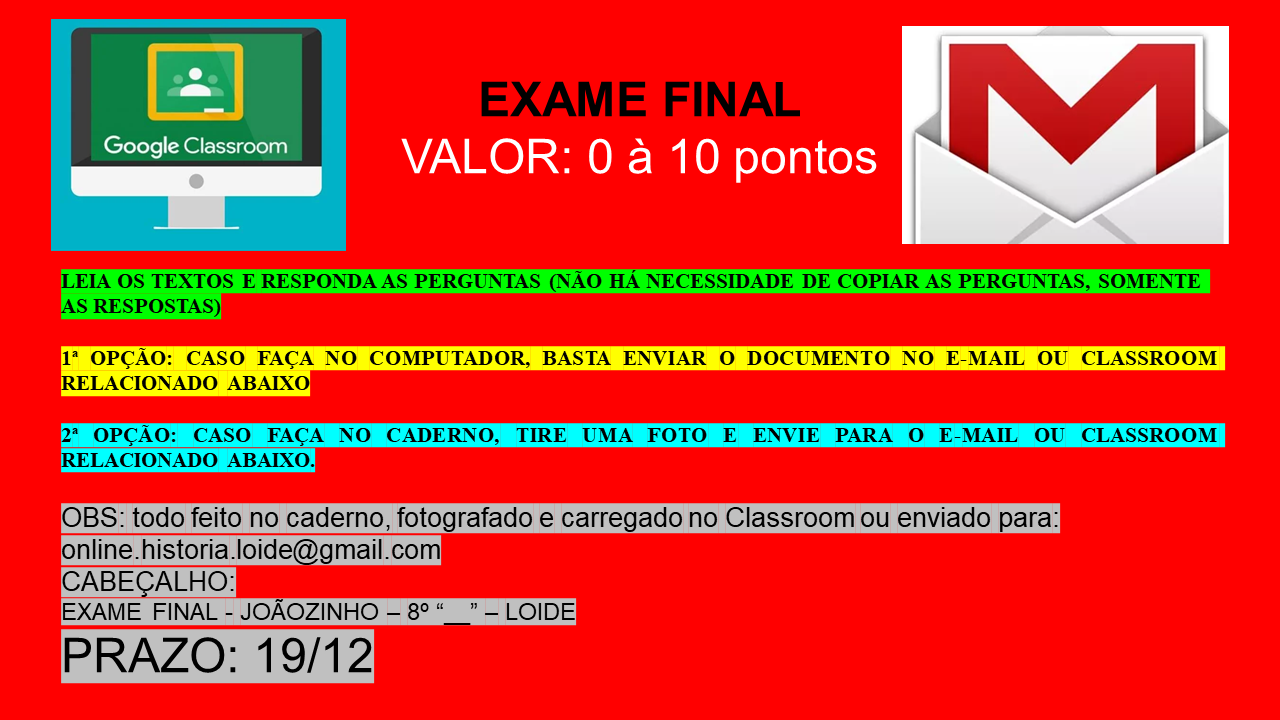                                                                                                EXAME FINAL DE HISTÓRIA 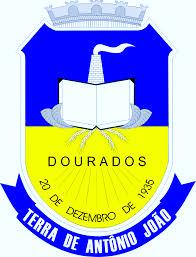                          TURMA: 8º ano A(__) B(__)  C(__)                                                                                                      TURNO: Matutino            Disciplina: História   Professor: Valdir Steffen             NOTA:________                         NOME:_________________________________________________________________                                                                                               EXAME FINAL DE HISTÓRIA                          TURMA: 8º ano A(__) B(__)  C(__)                                                                                                      TURNO: Matutino            Disciplina: História   Professor: Valdir Steffen             NOTA:________                         NOME:_________________________________________________________________EXAME FINAL DE 2020: 10 pontosDourados-MS: 